              2020-2021 EĞİTİM ÖĞRETİM YILI ŞUBAT AYI AYLIK PLANI DEĞERLER EĞİTİMİ            İNGİLİZCE            İNGİLİZCE            İNGİLİZCEAYIN RENGİAYIN RENGİAYIN RAKAMIAYIN RAKAMIAYIN RAKAMIAYIN TÜRK BÜYÜĞÜAYIN TÜRK BÜYÜĞÜTASARRUF VE İSRAFÖZGÜVEN VE ALÇAKGÖNÜLLÜKEVİN BÖLÜMLERİŞEKİLLER VE RENKLER TEKRAREVİN BÖLÜMLERİŞEKİLLER VE RENKLER TEKRAREVİN BÖLÜMLERİŞEKİLLER VE RENKLER TEKRAR                                       KAHVERENGİ                                       KAHVERENGİ 9-0 RAKAMI 9-0 RAKAMI 9-0 RAKAMIPİRİ REİSPİRİ REİS   MÜZİK ETKİNLİĞİ   MÜZİK ETKİNLİĞİ   MÜZİK ETKİNLİĞİOYUN ETKİNLİĞİOYUN ETKİNLİĞİOYUN ETKİNLİĞİOYUN ETKİNLİĞİTÜRKÇE DİL ETKİNLİĞİTÜRKÇE DİL ETKİNLİĞİTÜRKÇE DİL ETKİNLİĞİAKIL VE ZEKÂ                                                       *KÖYÜN YOLUNDA *KARINCA *ÇEK AYRANI*OTOBÜSÜN TERLİĞİ YUVARLAK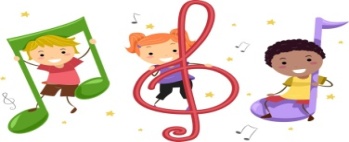                                                        *KÖYÜN YOLUNDA *KARINCA *ÇEK AYRANI*OTOBÜSÜN TERLİĞİ YUVARLAK                                                       *KÖYÜN YOLUNDA *KARINCA *ÇEK AYRANI*OTOBÜSÜN TERLİĞİ YUVARLAK  ÇUBUK OYUNUTOP ATMA OYUNUTOPLAMA OYUNUPİNPON OYUNUSESLİ HARFLERİ TANIMA OYUNURAKAM OYUNU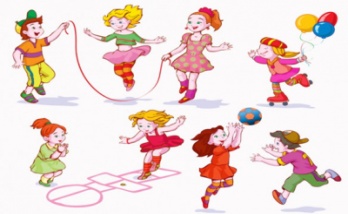   ÇUBUK OYUNUTOP ATMA OYUNUTOPLAMA OYUNUPİNPON OYUNUSESLİ HARFLERİ TANIMA OYUNURAKAM OYUNU  ÇUBUK OYUNUTOP ATMA OYUNUTOPLAMA OYUNUPİNPON OYUNUSESLİ HARFLERİ TANIMA OYUNURAKAM OYUNU  ÇUBUK OYUNUTOP ATMA OYUNUTOPLAMA OYUNUPİNPON OYUNUSESLİ HARFLERİ TANIMA OYUNURAKAM OYUNUHİKÂYE ETKİNLİKLERİ   PARMAK OYUNU      TEKERLEMELER   BİLMECELER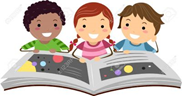 HİKÂYE ETKİNLİKLERİ   PARMAK OYUNU      TEKERLEMELER   BİLMECELERHİKÂYE ETKİNLİKLERİ   PARMAK OYUNU      TEKERLEMELER   BİLMECELERMANGALA OYUNU ZE KARE SMART DİKKATLİ PUZZLEŞEKİLLER ETKİNLİĞİPONPON OYUNUBARDAK OYUNU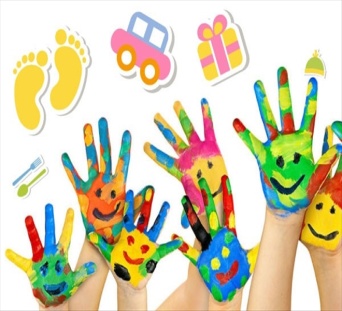 FEN VE DOĞAETKİNLİĞİFEN VE DOĞAETKİNLİĞİMONTESSORİ ETKİNLİĞİMONTESSORİ ETKİNLİĞİMONTESSORİ ETKİNLİĞİSANAT ETKİNLİĞİSANAT ETKİNLİĞİSANAT ETKİNLİĞİBELİRLİ GÜN VE HAFTALARBELİRLİ GÜN VE HAFTALARBELİRLİ GÜN VE HAFTALARBALON DENEYİ        ISLAK PEÇETE DENEYİ           BALONCUK DENEYİİ       YOĞUNLUK KULESİ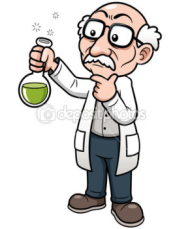 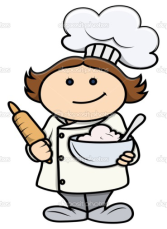 BALON DENEYİ        ISLAK PEÇETE DENEYİ           BALONCUK DENEYİİ       YOĞUNLUK KULESİRENK OYUNUSİMETRİ OYUNUÇALIŞKAN KARINCALARSIRALAMA OYUNU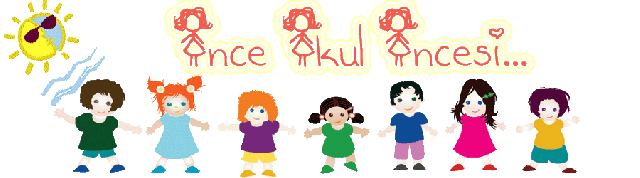 RENK OYUNUSİMETRİ OYUNUÇALIŞKAN KARINCALARSIRALAMA OYUNURENK OYUNUSİMETRİ OYUNUÇALIŞKAN KARINCALARSIRALAMA OYUNUMUM SANATIORİGAMİDEN UÇAK YAPIMI KIŞ KARTPOSTALI YAPIMIÇILGIN SAÇLAR YAPIMIRÜZGAR GÜLÜ YAPIMITABAKTAN PALYAÇO KUKLASI ŞEMSİYE YAPIMI MUM SANATIORİGAMİDEN UÇAK YAPIMI KIŞ KARTPOSTALI YAPIMIÇILGIN SAÇLAR YAPIMIRÜZGAR GÜLÜ YAPIMITABAKTAN PALYAÇO KUKLASI ŞEMSİYE YAPIMI MUM SANATIORİGAMİDEN UÇAK YAPIMI KIŞ KARTPOSTALI YAPIMIÇILGIN SAÇLAR YAPIMIRÜZGAR GÜLÜ YAPIMITABAKTAN PALYAÇO KUKLASI ŞEMSİYE YAPIMI SİVİL SAVUNMA GÜNÜ(28 ŞUBAT)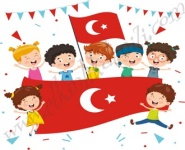 SİVİL SAVUNMA GÜNÜ(28 ŞUBAT)SİVİL SAVUNMA GÜNÜ(28 ŞUBAT)DEĞERLİ VELİMİZ;PERŞEMBE GÜNLERİMİZ PAYLAŞIM GÜNLERİDİR.(kuruyemiş veya meyve)                                                                                                                                                                                 BİLGİNİZE,  SEVGİLERİMİZLE…                                                                                                                                                                                                                                    AHSEN NİDA GÜNELDEĞERLİ VELİMİZ;PERŞEMBE GÜNLERİMİZ PAYLAŞIM GÜNLERİDİR.(kuruyemiş veya meyve)                                                                                                                                                                                 BİLGİNİZE,  SEVGİLERİMİZLE…                                                                                                                                                                                                                                    AHSEN NİDA GÜNELDEĞERLİ VELİMİZ;PERŞEMBE GÜNLERİMİZ PAYLAŞIM GÜNLERİDİR.(kuruyemiş veya meyve)                                                                                                                                                                                 BİLGİNİZE,  SEVGİLERİMİZLE…                                                                                                                                                                                                                                    AHSEN NİDA GÜNELDEĞERLİ VELİMİZ;PERŞEMBE GÜNLERİMİZ PAYLAŞIM GÜNLERİDİR.(kuruyemiş veya meyve)                                                                                                                                                                                 BİLGİNİZE,  SEVGİLERİMİZLE…                                                                                                                                                                                                                                    AHSEN NİDA GÜNELDEĞERLİ VELİMİZ;PERŞEMBE GÜNLERİMİZ PAYLAŞIM GÜNLERİDİR.(kuruyemiş veya meyve)                                                                                                                                                                                 BİLGİNİZE,  SEVGİLERİMİZLE…                                                                                                                                                                                                                                    AHSEN NİDA GÜNELDEĞERLİ VELİMİZ;PERŞEMBE GÜNLERİMİZ PAYLAŞIM GÜNLERİDİR.(kuruyemiş veya meyve)                                                                                                                                                                                 BİLGİNİZE,  SEVGİLERİMİZLE…                                                                                                                                                                                                                                    AHSEN NİDA GÜNELDEĞERLİ VELİMİZ;PERŞEMBE GÜNLERİMİZ PAYLAŞIM GÜNLERİDİR.(kuruyemiş veya meyve)                                                                                                                                                                                 BİLGİNİZE,  SEVGİLERİMİZLE…                                                                                                                                                                                                                                    AHSEN NİDA GÜNELDEĞERLİ VELİMİZ;PERŞEMBE GÜNLERİMİZ PAYLAŞIM GÜNLERİDİR.(kuruyemiş veya meyve)                                                                                                                                                                                 BİLGİNİZE,  SEVGİLERİMİZLE…                                                                                                                                                                                                                                    AHSEN NİDA GÜNELDEĞERLİ VELİMİZ;PERŞEMBE GÜNLERİMİZ PAYLAŞIM GÜNLERİDİR.(kuruyemiş veya meyve)                                                                                                                                                                                 BİLGİNİZE,  SEVGİLERİMİZLE…                                                                                                                                                                                                                                    AHSEN NİDA GÜNELDEĞERLİ VELİMİZ;PERŞEMBE GÜNLERİMİZ PAYLAŞIM GÜNLERİDİR.(kuruyemiş veya meyve)                                                                                                                                                                                 BİLGİNİZE,  SEVGİLERİMİZLE…                                                                                                                                                                                                                                    AHSEN NİDA GÜNELDEĞERLİ VELİMİZ;PERŞEMBE GÜNLERİMİZ PAYLAŞIM GÜNLERİDİR.(kuruyemiş veya meyve)                                                                                                                                                                                 BİLGİNİZE,  SEVGİLERİMİZLE…                                                                                                                                                                                                                                    AHSEN NİDA GÜNEL